ВІДКРИТИЙ МІЖНАРОДНИЙ УНІВЕРСИТЕТ РОЗВИТКУ ЛЮДИНИ«УКРАЇНА»ІНСТИТУТ ПРАВА ТА СУСПІЛЬНИХ ВІДНОСИН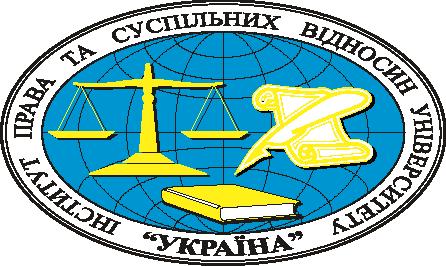 КАФЕДРА ГАЛУЗЕВОГО ПРАВА ТА ЗАГАЛЬНОПРАВОВИХ ДИСЦИПЛІН«ЗАТВЕРДЖУЮ»Проректор з освітньої діяльностіОксана КОЛЯДА«____»            2023 рокуСИЛАБУСнавчальної дисципліни  ВК 2.6 ЕКОЛОГІЧНЕ  ПРАВО освітня програма «ПРАВО»(назва освітньої програми)перший (бакалаврський)(назва рівня вищої освіти)галузь знань 08 ПРАВО(шифр і назва галузі знань)спеціальність 081 ПРАВО(шифр і назва спеціальності)Рік навчання: , семестр:IКількість кредитів: 4 (120)Форма підсумкового контролю: Мова викладання: українськаКиїв – 2023ОПИС НАВЧАЛЬНОЇ ДИСЦИПЛІНИ «Актуальні проблеми господарського права» Галузь знань:	              08   «Право»Спеціальність:	              081 «Право»Освітньо-професійна програма: «Право»ПЕРЕДРЕКВІЗИТИ:Попередньо вивчені дисципліни – Кримінальний процес, Кримінально-виконавче право, Цивільне процесуальне право, Господарський процесПОСТРЕКВІЗИТИ:АНОТАЦІЯ ДИСЦИПЛІНИ: Метою викладання навчальної дисципліни «Екологічне право» є формування еколого-правових компетенцій у здобувачів вищої освіти, а саме здатності розробляти нормативні правові акти в галузі раціонального та ефективного використання природних ресурсів, охорони навколишнього природного середовища та забезпечення екологічної безпеки; здатності кваліфіковано застосовувати нормативні правові акти у сфері еколого-правової діяльності; здатності виконання посадових обов'язків, пов'язаних із реалізацією єдиної державної екополітики, а також забезпечення правопорядку, безпеки особистості, суспільства та держави в галузі екології; здатності брати участь у проведенні юридичної експертизи проектів нормативно-правових актів в галузі природокористування, охорони довкілля та забезпечення екобезпеки; здатності давати юридичні консультації, надавати юридичні висновки у сфері професійної діяльності на посаді юриста підприємства-природокористувача; здатності вирішувати спори в галузі екології; здатності використовувати міжнародно-правові джерела у вирішенні юридичних справ в галузі екології, а також здатності приймати правові рішення і здійснювати юридичні дії у точній відповідності із екологічним законодавством.Основними завданнями вивчення дисципліни «Екологічне право» є формування у студентів знань теоретичних основ правового регулювання відносин у сфері екології, вивчення механізму правового регулювання та захисту суспільних відносин, що виникають у сфері належності, використання, відновлення природних ресурсів, охорони навколишнього природного середовища, а також уміння аналізувати й тлумачити чиннеекологічне законодавство та застосовувати еколого-правові норми на практиці.Згідно з вимогами освітньо-професійної програми здобувачі вищої освіти повиннізнати:на понятійному рівні - відносини, які становлять предмет екологічного права, та їх об'єкт; основні екологічні права громадян, правові форми їх охорони та захисту; гарантії екологічних прав та свобод; джерела екологічного права; особливості правового регулювання окремих видів природокористування;на фундаментальному рівні - правові норми, що визначають порядок використання об'єктів навколишнього природного середовища та їх охорону, містять вимоги екологічної безпеки;на практично-творчому рівні - основні форми діяльності органів внутрішніх справ та інших правоохоронних органів у охороні навколишнього природного середовища та забезпеченні екологічної безпеки.еміти:на репродуктивному рівні - дати юридичну оцінку екологічним правовідносинам; тлумачити еколого-правові норми чинного законодавства України та використовувати роз'яснення вищих судових та інших органів у процесі застосування норм права; складати документи, що опосередковують реалізацію екологічних прав громадян; вирішувати справи, пов'язані з охороною навколишнього природного середовища, раціональним використанням природних ресурсів та забезпеченням екологічної безпеки;на евристичному (алгоритмічному) рівні - правильно і свідомо застосовувати набуті теоретичні знання та норми чинного екологічного законодавства України при вирішенні конкретних справ, що виникають у практичній діяльності різних державних органів чи окремих громадян, у їх взаємовідносинах; вміти у належній формі викласти результати проведеної роботи - скласти проект рішення чи відповіді відповідного державного органу, заяви громадян (наприклад, із метою одержання інформації про стан навколишнього природного середовища) тощо; сприяти забезпеченню дотримання екологічного правопорядку, реалізації екологічних прав особи, вирішувати питання ліквідації наслідків Чорнобильської катастрофи та попередження інших екологічних криз;на творчому рівні - знаходити необхідні правові норми, що вміщуються у великому масиві нормативно-правових актів екологічного законодавства, а також у актах інших суміжних галузей законодавства для застосування у конкретній професійній ситуації; узагальнювати практику застосування екологічного законодавства та робити відповідні висновки.а вивчення навчальної дисципліни заплановано 120 годин 4 кредити ЄКТС.СТРУКТУРА ВИВЧЕННЯ НАВЧАЛЬНОЇ ДИСЦИПЛІНИТематичний планПродовження таблиціФОРМИI МЕТОДИ НАВЧАННЯМетоды та формы оргашзаыы та здійснення наечально-пізнаеальноїдіяльності3 метою більш ефективної активізації навчально-пізнавальної діяльності студентів при вивченні навчальної дисципліни «Кримінальне право» можуть використовуватись: оглядові лекції, лекції з проблемних питань, робота в малих трупах, семінари-дискусії, ділові ігри, презентації, заняття із застосуванням комп'ютерної та телекомунікаційної техніки тощо.Кожен з видів методики застосовується викладачем на власний розсуд. При цьому, слід враховувати рівень підготовленості групи, кількість студентів, бажання студентів приймати участь в тому чи іншому виді методики активізації процесу навчання, а також особливості конкретної дисципліни.1.	За джерелом інформації:словесні: лекція (традиційна, проблемна тощо) із застосуванням комп'ютерних інформаційних технологій (презентація PowerPoint), семінари, пояснения, розповідь, бесіда;наочні: спостереження, ілюстрація, демонстрація;практичні: вправи.Наприклад, лекції з проблемних питань покликані сприяти розвитку логічного мислення студентів і характеризуются тим, що коло питань теми може обмежуватися двома - трьома ключовими моментами, увага студентів концентрується на матеріалі, що не знайшов відображення в підручниках, використовується досвід закордонних навчальних закладів з роздачею під час лекцій друкованого матеріалу та виділенням головних висновків з питань, що розглядаються. При читанні лекцій можуть даватись питания для самостійного їх осмислення.2.	За логікою передачі і спрыйняття наечальної інформації: індуктивні,
дедуктивні, аналітичні, синтетичні.Наприклад, робота в малих трупах проводиться з метою активізації навчання при проведенні семінарських і практичних занять. Це так звані групи психологічного комфорту, де кожен учасник відіграє особливу роль і певними своїми індивідуальними якостями та знаниями доповнює інших. Використання цієї технологи дає змогу структурувати практично-семінарські заняття за формою і змістом, створює можливість для участі кожного студента в роботі за метою заняття, забезпечує формування особистісних якостей та досвіду спілкування. Така форма навчання використовується також з метою більш ґрунтовного засвоєння матеріалу, загострення уваги на особливо важливих аспектах, що містять в собі винесені на розгляд проблемні питания.За ступенем самостійності мыслення: репродуктивні, пошукові, дослідницькі.За ступенем керуеання наечальною діяльністю: під керівництвом викладача; самостійна робота студентів із книгою; виконання індивідуальних навчальних проектів, презентацій.Наприклад, презентації проводяться у формі виступів за результатами виконання письмових завдань, з науково-навчальними тезами, рефератами, доповідями перед аудиторією тощо, де також доцільно використовувати для представлення певних досягнень, результатів роботи групи, звіту про виконання індивідуальних завдань, демонстрації нових наукових поглядів, оригінальних висновків та пропозицій.Методи стимулювання інтересу до навчання і мотивації навчально-пізнавальної діяльності:Методи стимулювання інтересу до навчання: навчальні дискусії; створення ситуації пізнавальної новизни; створення ситуацій зацікавленості (метод цікавих аналогій тощо).Наприклад, семінари-дискусії (колоквіуми) проводяться для того, щоб сприяти обміну думками і поглядами учасників з приводу даної теми, а також розвинути мислення, допомагати формуванню поглядів і переконань, виробити вміння формулювати думки й висловлювати їх, вміння прислухатись до точки зору опонентів і «чути їх», навчитись оцінювати пропозиції інших людей, критично підходити до власних поглядів.Інклюзивні методи навчанняМетоди формування свідомості: бесіда, диспут, лекція, приклад, пояснення, переконання.Метод організації діяльності та формування суспільної поведінки особистості: вправи, привчання, виховні ситуації, приклад.3.	Методи мотивації та стимулювання: вимога, громадська думка.
Вважаємо, що неприпустимо застосовувати в інклюзивному вихованні методи
емоційного стимулювання – змагання, заохочення, переконання.4.	Метод самовиховання: самопізнання, самооцінювання, саморегуляція.5.	Методи	соціально-психологічної	допомоги:	психологічне
консультування, аутотренінг, стимуляційні ігри.6.	Спеціальні методи: патронат, супровід, тренінг, медіація.7.	Спеціальні методи педагогічної корекції, які варто використовувати
для цілеспрямованого виправлення поведінки або інших порушень, викликаних
спільною причиною. До спеціальних методів корекційної роботи належать:
суб'єктивно-прагматичний метод, метод заміщення, метод "вибуху", метод
природних наслідків і трудовий метод.РЕКОМЕНДОВАНА ЛІТЕРАТУРАОсновнаАніщенко В.О., Олійник О.І., Зенченко О.О. Екологічне право: Навчальний посібник. 2-ге видання, доповнене - Чернігів: Десна Поліграф, 2015.-264 с.Андрейцев В.І. Право екологічної безпеки: Навч. та наук.-практ. посібник. - К.: Знання - Прес, 2002. - 332 с.Гетьман А.П. (ред.) Екологічне право - Харків: "Право" 2013. - 432 с.Гетьман А.П., Размєтаєва С.В., Анісімова Г.В. Навчально-методичний посібник з Екологічного права України - Харків: "Право", 2012.- 93с.Гетьман А.П., Шульга М.В., Бредіхіна В.Л. та ін. Правове регулювання екологічної безпеки в України. - Навчальний посібник. — X.: Право, 2012.—296 с.Єжи Є.Н, Скрильніков Д.К. Оцінка впливу на довкілля та участь громадськості: аналітичний порівняльний огляд європейського й українського законодавства та рекомендації щодо впровадження європейських стандартів в Україні. - Львів: ЕПЛ, 2013. — 96 с.Екологічне законодавство України: станом на 15 лют. 2012 р. - К. : Істина, 2012. - 406 с. - (Офіційні документи).Завгородня В.М. Екологічне право. Навчально-методичний посібник для самостійного вивчення дисципліни / уклад. В. М. Завгородня; Державний вищий навчальний заклад Українська академія банківської справи Національного банку України. - Суми: ДВНЗ УАБС НБУ, 2010. -118с.КамінськаН.В. Екологічне право [Текст]: навч. Посібник /Н.В.Камінська, А.І.Камінський, І.С.Куненко.- Вид.2-ге, доп. I перероб.- Київ: Дакор, 2013.- 247 с.Кобецька Н.Р. Екологічне право України. Підручник. 2-ге видання, перероблене і доповнене. Київ. Видавництво: Юрінком Інтер, 2009. — 352 с.Рябець К.А. Екологічне право України Навчальний посібник. - К: Центр учбової літератури, 2009. - 438 с.Сурілова О.О. Порівняльне екологічне право. Навчальний посібник. — О.: Видавництво:"Фенікс", 2010 рік, 220 с.Цигульова О. (ред). Сучасний стан політики поводження з електронними відходами в Україні та Європейському Союзі: кроки до зближення. Посібник. Екологічна громадська організація "Мама-86", Київ —2013.— 172 с.Шеховцов В. В. Правове регулювання права приватної власності на об'єкти тваринного світу в Україні: монографія/ В. В. Шеховцов; Нац. юрид. акад. України ім. Ярослава Мудрого . - X. : ФІНН, 2010. - 200 с.Шуміло О.М., Зуєв В.А., Бригадир І.В. та ін. Екологічне право України. Особлива частина. - К: Центр учбової літератури, 2013. — 432 с.ДопоміжнаА. Законодавчі і інші нормативні акти УкраїниКонституція України. Прийнята на п'ятій сесії Верховної Ради України 28 червня 1996 р. із змінами від 8 грудня 2004 р. // Відомості Верховної Ради України. - 1996. - №30. - Ст. 141; 2005. - № 2. - Ст. 44.Земельний кодекс України від 25 жовтня 2001 р. із наступними змінами та доповненнями // Відомості Верховної Ради України. - 2002. - № 3-4. - Ст. 27.Водний кодекс України від 6 червня 1995 р. із наступним змінами та доповненнями // Відомості Верховної Ради України. - 1995. - № 24. - Ст. 189.Лісовий кодекс України від 21 січня 1994 р. в редакції від 8 лютого 2006 р. // Відомості Верховної Ради України. - 2006. - № 21. - Ст. 170.Кодекс України про надра від 27 липня 1994 р. із наступними змінами та доповненнями // Відомості Верховної Ради України. - 1994. - № 36. - Ст. 340.Про охорону навколишнього природного середовища: Закон України від 25 червня 1991 р. із наступними змінами та доповненнями // Відомості Верховної Ради України. -1991. - № 41. - Ст. 546.Про охорону атмосферного повітря: Закон України від 16 жовтня 1992 р. в редакції Закону від 21 червня 2001 р. // Відомості Верховної Ради України. - 2001. - № 48. - Ст. 252.Про тваринний світ: Закон України від 13 грудня 2001 р. // Відомості Верховної Ради України. - 2002. - № 14. - Ст. 97.Про екологічну мережу України: Закон України від 24 червня 2004 р. // Відомості Верховної Ради України. - 2004. - № 34. - Ст. 197.Про природно-заповідний фонд: Закон України від 16 червня 1992 р. із наступними змінами та доповненнями // Відомості Верховної Ради України. - 1992. -№ 34. - Ст. 502.Про рослинний світ: Закон України від 9 квітня 1999 р. //Відомості Верховної Ради України. - 1999. - № 22-23. - Ст. 198.Про зону надзвичайної екологічної ситуації: Закон України від 13 липня2000	р. // Відомості Верховної Ради України. - 2000. - № 42. - Ст. 348.Про забезпечення санітарного та епідемічного благополуччя населення: Закон України від 24 лютого 1994 р. із наступними змінами та доповненнями // Відомості Верховної Ради України. - 1994. - № 27. - Ст. 218.Про Загальнодержавну програму формування національної екологічної мережі України на 2000 - 2015 роки: Закон України від 21 вересня 2000 р. // Відомості Верховної Ради України. - 2000. - № 43. - Ст. 47.Перелік видів діяльності та об'єктів, що становлять підвищену екологічну небезпеку: постанова Кабінету Міністрів України від 27 липня 1995 р. із наступними змінами та доповненнями від 14 лютого2001	р. // ЗП Уряду України. - 1995. - № 10. - Ст. 252.Перелік видів діяльності, що належать до природоохоронних заходів: постанова Кабінету Міністрів України від 17 вересня 1996 р. із наступними змінами та доповненнями // ЗП Уряду України. - 1996. - № 48. - Ст. 505.Концепція збереження біологічного різноманіття України: постанова Кабінету Міністрів України від 12 травня 1997 р. // ЗП Уряду України. -1997.-№18.-Ст. 128.Порядок видачі дозволів на спеціальне використання природних ресурсів і встановлення лімітів використання ресурсів загальнодержавного значення: постанова Кабінету Міністрів України від 10 серпня 1992 р. із наступними змінами та доповненнями // ЗП Уряду України. - 1992. -№ 9. - Ст. 217.Про взаємодію правоохоронних органів та інших державних органів України у боротьбі із злочинністю: Наказ Міністерства внутрішніх справ від 10 серпня 1994 р.Про судову практику у справах про злочини проти довкілля: Постанова Пленуму Верховного Суду України від 10 грудня 2004 р.21. Про деякі питання практики вирішення спорів, пов'язаних із застосуванням законодавства про охорону навколишнього природного середовища: Роз'яснення Вищого арбітражного суду України від 27 червня 2001р. із змінами від 31 травня 2002 р. Конституція України. 1996Р-Б. Інша допоміжна літератураАндрейцев В.І. та ін. Екологічне право: Особлива частина: Підруч. для студ. юрид. Вузів і фак.: Повний акад. Курс /За ред. акад. АПрН В.І. Андрейцева. -К.: Істина, 2001. - 544с.Баб'як О.С., Біленчук П.Д., Чирва Ю.О. Екологічне право України: Навчальний посібник. - К: Атіка, 2000. -216 с.Балюк Г.І. Ядерне право України: стан і перспективи розвитку. Правові аспекти радіоекології: Монографія. -К., 1996.Барбашова Н. Екологічна безпека промислово розвиненого регіону: правовий аспект. - Донецьк, 2002. - 227 с.Барбашова Н. Право на безпечне середовище: проблеми промислово розвинутого регіону //Право України. - 2006. - №1.Водне господарство в Україні /За ред. А.В.Яцика, В.М. Хорєва. - К, 2000.Гавриш С.Б. Кримінально-правова охорона довкілля в Україні. - К, 2002.Гетьман А.П. Законодавчі аспекти зародження екологічних прав людини // Вісник АпрН України.- 2000.- №1(20)Голуб О. Регіональні особливості лісокористування в Україні //Регіональна економіка. - 2002. - №1.Грицкевич С. Екологічні права в системі конституційних прав людини і громадянина // Право України.- 2001.- №8Дмитренко І.А. Екологічне право України: Підручник. - 2-е вид., переробл. та допов. - К: Юрінком Інтер, 2001. - 352 с.Екологічне управління в розвинутих країнах світу в порівнянні з Україною /В.Р.Лозанський. - X., 2000.Елькин С. Проблемы определения обьектов сохранения растительного мира как части биоразнообразия согласно законодательству Украиньі // Підприємництво, господарство і право. - 2004. - №1.Екологічне право України. Академічний курс: Підручник /За заг. ред. Ю.С. Шемшученка. - К: ТОВ "Видавництво "Юридична думка", 2005. -848 с.Екологічне право України: Підручник для студентів юрид. вищ. навч. закладів / А.П. Гетьман, М.В. Шульга, В.К. Попов та ін.; за ред. А.П. Гетьмана та М.В. Шульги. -X.: Право, 2005.Екологічне право України: Підручник для студентів юрид. вищ. навч. закладів /В.К.Попов, А.П.Гетьман, С.В.Размєтаєв та ін.; за ред. В.К. Поповата А.П. Гетьмана. -Харків: Право, 2001.Екологічне управління: Навч. посіб. /О.М. Величко, Д.В. Зеркалов. - К, 2001.Екологічне управління: Підруч. /В.Я.Шевчук, Ю.М. Саталкін, Г.О.Білявський та ін. - К, 2004. - с.432.Калініченко Л.І., Карук Б.П., Тищенко О.І. Управління водогосподарським комплексом: Навч. посібн. -К, 2000.Каракаш И.И. Право собственности на землю и право землепользования вУкраине.-К.,2004.Кірін Р. Надра як диференційований об'єкт права видобування корисних копалин // Підприємництво, господарство і право, 2002. - №3.Кірін Р.С. Поняття надр: еколого-правові аспекти. - Вісник Київського національного університету ім. Т. Шевченка. Юридичні науки. Випуск 44.-К. ,2001.Кірін Р.С. Принципи законодавчого регулювання видобування корисних копалин: історико-правовий аналіз. - Вісник Київського національного університету ім. Т. Шевченка. Юридичні науки. Випуск 41. - К.,2001.Колесниченко К, Мартинюк О. Трансформація екологічної політики та екологічного права//Право України. - 2006. -№10.Комарницький В.М. Правовий режим зон надзвичайних екологічних ситуацій в Україні. - Луганськ, 2002.Костицький В. Конституційне регулювання охорони довкілля: український та світовий досвід // Право України.- 2003.- №10Костицький В. Екологія перехідного періоду: право, держава, економіка. -К.,2003.Кравцов С. Стандартизація і нормування в галузі охорони атмосферного повітря //Право України. - 1999. - №4.Кравченко CM., Андрусевич А.О., Бонайн Дж.Е. Актуальні проблеми міжнародного права навколишнього середовища. - Львів, 2002.Кузніченко С. Надзвичайні спеціальні адміністративно-правові режими у законодавстві України //Право України. - 2000. - №12.Литвин О. Кримінально-правовий захист екологічної безпеки //Право України. - 2005. - №2.Лозанський В. Правове регулювання водокористування //Право України - 2005. - №12.Малишко М.І. Екологічне право України: Навчальний посібник. - К: Видавничий Дім "Юридична книга", 2001. - 392 с.Мельничук Н. Правові аспекти генно-інженерної діяльності в Україні // Підприємництво, господарство і право. - 2003. - №2.Непийвода В. Проблеми вдосконалення української термінології в галузі екологічного права //Право України. - 2003. -№11.Нурмухаметова З.Ф. Международньій зкологический правопорядок и зкологические права человека. - М., 2004.Орлов Н.А. Правовьіе основьі зкологического аудита в Украине. -Симферополь, 2005.Орлов М. Правове забезпечення реалізації екологічних інтересів -основа належної охорони довкілля і розвитку економіки України // Право України.- 2001.- №1Орлова В. Особенности установления правового статуса лица, получившего зкологический вред, и определение лиц, виновньіх в его нанесении //Підприємництво, господарство і право. - 2006. - №12.Плотникова О. Комплексність використання надр як основний принцип надрового законодавства. - Право України. - 2000. - № 4.Плотникова О. Користування надрами для будівництва та експлуатації підземних споруд, не пов'язаних з видобуванням корисних копалин. -Підприємництво, господарство і право. - 2000. - №7.Природноресурсове право України: Навч. посібник /За ред. І.Г.Каракаша. - К: Істина, 2005. - 376 с.Поліщук Г.С. Чинники, що зумовлюють латентність злочинів проти довкілля //Науковий вісник НАВСУ. - 2004. - №5.Поляков М.О. Право власності як засіб лісової політики //Національний аграрний університет. Науковий вісник. -К., 2000. -Вип..25: Лісництво.Попов В.К., Гетьман А.П. Правові проблеми використання і охорони рослинного світу //Право України. - 2000. - №1.Природо-ресурсний аспект розвитку України /За ред. І.Д. Андріївського, Ю.Р.Шеляга-Сосонка. - Києво-Могилянська академія, 2001.Проблеми збалансованого лісокористування в системі сталого розвитку: Моногр. /В.С.Бондар, О.А.Голуб, І.М. Лицар та ін. - К: Наук. світ, 2005. -211с.Рябець К. Адміністративно-правове регулювання охорони навколишнього природного середовища і раціональне використання природних ресурсів: актуальні проблеми //Право України. - 2006. - №3.Рябченко Я. Загальні засади використання надр для геологічного вивчення //Право України. - 2006. - №7.Рябченко Я. Правовий статус геологічної інформації //Право України, 2006.-№1.Сибіга I. Лісокористування з ознаками криміналу: [Про використання земель лісового фонду] //Вісн. Прокуратури. - 2003. - №9.Синякевич I. Лісова політика України //Економіка України. - 2000. -№10.Соколова А.К. Поняття правового режиму об'єктів рослинного світу //Проблеми законності. Респ. міжвід. науков. збірник. -X., 2003. - №64.Соколова А.К. Предмет флористичного права //Вісник АПрН України. -X., 2002.-№4(31).Соколова А.К. Флористичне законодавство потребує вдосконалення //Проблеми законності. Респ. міжвід. науков. збірник. -X., 2003. - №61.Степашко В. Реалізація екологічних прав громадян в Україні //Право України.- 2005. - №9.Тищенко Г.В. Екологічне право: Навч. посібник для студентів юрид. вузів та факультетів. - К: Юмана, 2001. - 256 с.Титова Н. Новий Земельний кодекс України: екологізація його норм //Підприємництво, господарство і право. - 2002. - №7.Тустановська I. Правова регламентація поводження з генетично-модифікованими організмами в деяких міжнародних документах //Вісник екологічної адвокатури. - 2001. - №16.Управляння у сфері охорони довкілля та природокористування в Україні: проблеми та шляхи їх вирішення /О.Білобран, В.Котляренко. -К, 2003.Федоровська О. Громадський контроль в галузі охорони довкілля: питання правничої лінгвістики //Право України. - 2006. - №2.Філатова В. Геологічна інформація: проблеми використання та захисту // Підприємництво, господарство і право. - 2005. - №7.Філатова В. Правові питання геологічного вивчення надр // Підприємництво, господарство і право. - 2004. - №7.Хвесик М.А., Горбач Л.М., Кулаковський Ю.П. Економіко-правове регулювання природокористування. -К., 2004.Хіміч О. Адміністративно-екологічне правопорушення: проблемні питання //Право України. - 2003. - №4.Чаусова Л. Система принципів екологічного права //Право України. -1996. - №2.Черкашина М. Юридичні гарантії прав постійних природокористувачів та орендарів природних ресурсів //Підприємництво, господарство і право. - 2006. - №8.Чорноус О. Проблеми права власності на природні ресурси виключної (морської) економічної зони України // Підприємництво, господарство і право. - 2005. - №7.Швиденко А.Й., Руденко В.П., Грищук P.M. Лісокористування в Україні: Навч. посіб. //Чернівецький національний університет ім. Ю.Федьковича. - Чернівці: Рута, 2002. - 39 с.Шем'яков О. Правова охорона надр: поняття та проблеми //Право України. - 2002. - №2.Шершун С. Поняття лісу та інших основних категорій лісового законодавства // Право України. - 2004. - №7.Шмандій В.М., Солошич І.О. Управління природоохоронною діяльністю. - К, 2004. - 296 с.Шпомер А. Ліцензування як засіб державного регулювання господарської діяльності //Право України. - 2004. - №2.Інформаційні ресурси в ІнтернетіМіністерство екології та природних ресурсів України [Елект. ресурс]. -Режим доступу : http://www.menr.gov.ua/Вісник Верховного Суду України [Елект. ресурс]. - Режим доступу : http://www.scourt.gov.ua/clients/vs.nsf/Головне державне обєднання правової інформації Міністерства юстиції України [Елект. ресурс]. -Режим доступу : http://www.gdo.kiev.ua/Голос України [Елект. ресурс]. -Режим доступу : http://www.golos.com.ua/Інформаційний центр Міністерства юстиції України [Елект. ресурс]. -Режим доступу : http://www.informjust.kiev.ua/Право України [Елект. ресурс]. - Режим доступу : http://pravoua.com. ua/ua/index.php?linkmy=golovnaПравовий експерт [Елект. ресурс]. - Режим доступу : http: //lawexpert. com. uaУкраїнський юридичний портал [Елект. ресурс]. - Режим доступу : http: //www. zakoni. com. uaУкраїнський юрист [Елект. ресурс]. - Режим доступу : http://ukrjurist.com/Ю.Урядовий кур'єр [Елект. ресурс]. -Режим доступу : http: //ukurier. go v. ua/uk/ІНФОРМАЦІЯ ПРО ВИКЛАДАЧАІНФОРМАЦІЯ ПРО ВИКЛАДАЧАКафедраКафедра галузевого права та загальноправовизх дисциплін ІПСВ - кабінет № 502Прізвище, ім’я та по батькові викладача, науковий ступінь і вчене звання, посадаТерещенко А.Л., доцент кафедри галузевого права та загальноправовизх дисциплін Асистент викладачаПрофайл викладачаКонтактна інформація викладача (-ів)Телефон викладача: 098-132-13-68Електронна пошта: tereshchenko@ukr.netВайбер:  098-132-13-68Кабінет: 502 (ІІІ корпус)Сторінка курсу в Moodlehttps://vo.uu.edu.ua/course/view.php?id=13842Сторінка курсу в MoodleДні занятьКонсультаціїПеріодично згідно графіку консультацій на протязі вивчення курсу навчальної дисципліниФорма навчанняСеместрУсього (годин/кредитів ECTS)ЛекціїПракт. заняттяЛабораторніСамос-тійна роботаКР / КПрФорма сем. контролюДенна:120/4301575Назви розділів і темКількість годинКількість годинКількість годинКількість годинКількість годинКількість годинКількість годинКількість годинКількість годинКількість годинНазви розділів і темденна формаденна формаденна формаденна формаденна формазаочна формазаочна формазаочна формазаочна формазаочна формаНазви розділів і темВсьогоу тому числіу тому числіу тому числіу тому числівсьогоу тому числіу тому числіу тому числіу тому числіНазви розділів і темВсьоголпсемС.р.всьоголпсемС.р.1234567891011Розділ 1. Екологічне право - комплексна галузь праваРозділ 1. Екологічне право - комплексна галузь праваРозділ 1. Екологічне право - комплексна галузь праваРозділ 1. Екологічне право - комплексна галузь праваРозділ 1. Екологічне право - комплексна галузь праваРозділ 1. Екологічне право - комплексна галузь праваРозділ 1. Екологічне право - комплексна галузь праваРозділ 1. Екологічне право - комплексна галузь праваРозділ 1. Екологічне право - комплексна галузь праваРозділ 1. Екологічне право - комплексна галузь праваРозділ 1. Екологічне право - комплексна галузь праваТема 1. Екологічне право як галузь права: загальна характеристика62-22Тема 2-3. Джерела екологічного права. Екологічні права і обов'язки громадян422Тема 4. Право власності на природні ресурси і право природокористування6222Тема 5. Екологічна безпека та її правове забезпечення422Разом за розділом 1204448Розділ 2. Державне управління та охорона НПСРозділ 2. Державне управління та охорона НПСРозділ 2. Державне управління та охорона НПСРозділ 2. Державне управління та охорона НПСРозділ 2. Державне управління та охорона НПСРозділ 2. Державне управління та охорона НПСРозділ 2. Державне управління та охорона НПСРозділ 2. Державне управління та охорона НПСРозділ 2. Державне управління та охорона НПСРозділ 2. Державне управління та охорона НПСРозділ 2. Державне управління та охорона НПСТема 6. Державне управління в екологічній сфері22Тема 7. Правове регулювання екологічної експертизи22Тема 8. Економіко-правовий механізм забезпечення охорони навколишнього природного середовища22Тема 9. Юридична відповідальність за екологічні правопорушення422Разом за розділом 2106221234567891011Розділ 3. Правова охорона земель, надр та вод УкраїниРозділ 3. Правова охорона земель, надр та вод УкраїниРозділ 3. Правова охорона земель, надр та вод УкраїниРозділ 3. Правова охорона земель, надр та вод УкраїниРозділ 3. Правова охорона земель, надр та вод УкраїниРозділ 3. Правова охорона земель, надр та вод УкраїниРозділ 3. Правова охорона земель, надр та вод УкраїниРозділ 3. Правова охорона земель, надр та вод УкраїниРозділ 3. Правова охорона земель, надр та вод УкраїниРозділ 3. Правова охорона земель, надр та вод УкраїниРозділ 3. Правова охорона земель, надр та вод УкраїниТема 10. Правовий режим використання та охорона земель7223Тема 11. Правовий режим використання та охорона надр7223Тема 12. Правовий режим використання та охорона вод624Разом за розділом 3204610Розділ 4. Правова охорона лісів, рослинного та тваринного світу,атмосферного повітряРозділ 4. Правова охорона лісів, рослинного та тваринного світу,атмосферного повітряРозділ 4. Правова охорона лісів, рослинного та тваринного світу,атмосферного повітряРозділ 4. Правова охорона лісів, рослинного та тваринного світу,атмосферного повітряРозділ 4. Правова охорона лісів, рослинного та тваринного світу,атмосферного повітряРозділ 4. Правова охорона лісів, рослинного та тваринного світу,атмосферного повітряРозділ 4. Правова охорона лісів, рослинного та тваринного світу,атмосферного повітряРозділ 4. Правова охорона лісів, рослинного та тваринного світу,атмосферного повітряРозділ 4. Правова охорона лісів, рослинного та тваринного світу,атмосферного повітряРозділ 4. Правова охорона лісів, рослинного та тваринного світу,атмосферного повітряРозділ 4. Правова охорона лісів, рослинного та тваринного світу,атмосферного повітряТема 13. Правовий режим використання і охорона лісів та інших об'єктів рослинного світу624Тема 14. Правовий режим використання та охорона тваринного світу824Тема 15. Правове регулювання охорони атмосферного повітря824Разом за розділом 4222416ЕкзаменЕкзаменЕкзаменЕкзаменЕкзаменЕкзаменУсього годин721641636